Здоровье – это самое дорогое, самый драгоценный дар, который получил человек от природы!
    Доброе здоровье обеспечивает нам долгую и активную жизнь, способствует выполнению наших планы, преодолению трудностей, дает возможность успешно решать жизненные задачи.
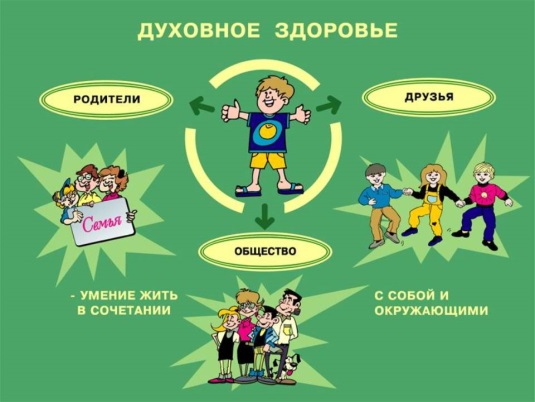 здоровье бывает разным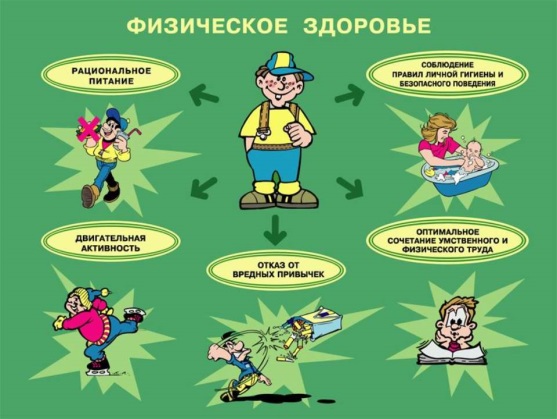 Правила здорового образа жизниНовый день начинайте с улыбки и с утренней разминки.Соблюдайте режим дня.Помните: лучше умная книга, чем бесцельный просмотр телевизора.Любите своего ребенка, он - ваш. Уважайте членов своей семьи, они - попутчики на вашем пути.Обнимать ребенка следует не менее 4 раз в день, а лучше - 8 раз.Положительное отношение к себе - основа психологического выживания.Не бывает плохих детей, бывают плохие поступки.Личный пример по ЗОЖ - лучше всякой морали.Используйте естественные факторы закаливания - солнце, воздух и вода.Помните: простая пища полезнее для здоровья, чем искусные яства.Лучший вид отдыха - прогулка с семьей на свежем воздухе, лучшее развлечение для ребенка - совместная игра с родителями.Следите за гигиеной сна вашего ребёнка.Берегите нервную систему вашего ребёнка.Прививайте гигиенические навыки. Главную роль играет пример семьи.Не делайте за ребёнка то, что хотя и с трудом, может выполнить сам. Пусть он сам старается.Будьте всегда и во всём примером для вашего ребёнка!Прочтите детямСКАЗКА О ЗДОРОВЬЕВ одной стране когда-то жил-был один король.
Имел он много злата, но был совсем больной.
Он очень мало двигался и очень много ел.
И каждый день, и каждый час
Все больше он толстел.
Одышка и мигрени измучили его.
Плохое настроение типично для него.
Он раздражен, капризен – не знает почему.
Здоровый образ жизни был незнаком ему.
Росли у него детки. Придворный эскулап
Микстурами, таблетками закармливать их рад.
Больными были детки и слушали его.
И повторяли детство папаши своего.
Волшебник Валеолог явился во дворец.
И потому счастливый у сказки сей конец.
Волшебник Валеолог сказал: «Долой врача!»
Вам просто не хватает прыгучего мяча.
Вам надо больше двигаться,
В походы, в лес ходить.
И меньше нужно времени 
В столовой проводить.
Вы подружитесь с солнцем,
Со свежим воздухом, водой.
Отступят все болезни, промчатся стороной.
Несите людям радость, добро и сердца свет.
И будете здоровы вы много-много лет.

БЫТЬ  ЗДОРОВЫМ  _  ЭТО  МОДНО!!!Муниципальное бюджетное дошкольное образовательное учреждение детский сад №151 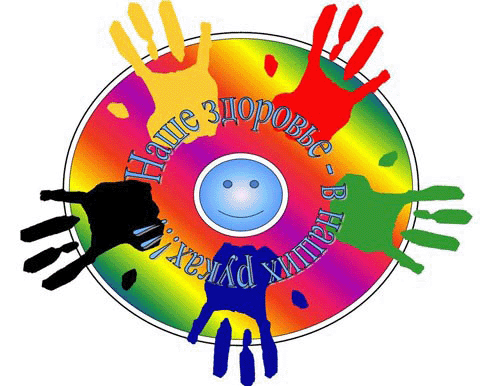 Подготовила:  Касаткина Н.С.2015 год